T.C.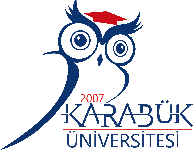 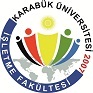                                  …KARABÜK ÜNİVERSİTESİ                     İŞLETME FAKÜLTESİSTAJ BAŞVURU FORMUSayı : 549                                                                                                                                Konu :Stajlar Hk.      Sayın Yetkili,.../.../202..Karabük Üniversitesi İşletme Fakültesi …….……………………………………............................Bölümü .................................... numaralı öğrencisi……………….…………………………. işyerinizde yapacağı Staj uygulaması süresince (20 iş günü) staj sigorta primi 5510 Sayılı Kanunun 5/b maddesi gereğince Üniversitemiz tarafından yatırılacaktır. İşyerinizde staj yapması uygun görüldüğü takdirde aşağıdaki “işyeri onayı” kısmının doldurularak kurumumuza gönderilmesi için gereğini arz/rica ederiz.İŞYERİ ONAYI         ………………………….        Dekan Yardımcısı  İşveren veya Staj YetkilisininBU KISIM ÖĞRENCİ TARAFINDAN DOLDURULACAKTIR.     Öğrencinin Genel Sağlık Sigortası Beyan ve TaahhüdüKendim sigortalı çalışıyorum/ailemden, annem- babam üzerinden genel sağlık sigortası kapsamında sağlık hizmeti alıyorum. Bu nedenle Staj süresince genel sağlık sigortası kapsamında olmayı kabul etmiyorum.Herhangi bir şekilde genel sağlık sigortası kapsamında sağlık hizmeti almıyorum. Bu nedenle Staj süresince genel sağlık sigortası kapsamında olmayı kabul ediyorum.

             İŞLETME FAKÜLTESİ …………………………………………………… BÖLÜM STAJ KOMİSYONU BAŞKANLIĞINAStajımı yukarıda bilgileri verilen kurumda/işyerinde yapacağım. Yukarıda işaretlediğim genel sağlık sigortası beyanımın doğruluğunu, beyan ettiğim durumumda herhangi bir değişiklik olması halinde derhal tarafınıza bildireceğimi kabul eder, beyanımın hatalı veya eksik olmasından kaynaklanacak her türlü prim, idari para cezası, gecikme zammı ve gecikme faizinin tarafımca ödeneceğini taahhüt ederim. Ayrıca staj süresince Karabük Üniversitesi Staj Yönergesine, işyeri disiplin ve çalışma kurallarına uyacağımı beyan ve taahhüt ederim.                                                                                                                                                                       Adı Soyadı	:İmza	:Tarih	: ….. / ….. / 202…..ÖĞRENCİNİN ADRES BİLGİLERİİŞLETME FAKÜLTESİ ………………………………………………………….BÖLÜMÜ STAJ KOMİSYONU ONAYIAÇIKLAMA:      Bu form doldurulup tüm onaylar tamamlandıktan sonra Kimlik Fotokopisi ile birlikte Fakülte Bölüm Sekreterliğine teslim edilecektir.İşyerininAdıİşyerininAdresiİşyerininÜretim/Hizmet AlanıİşyerininTelefon NoFaks NoİşyerininÇalışan Personel SayısıWeb AdresiStajBaşlama TarihiBitiş TarihiStajSüresi       20 iş günü  -   İsteğe Bağlı                       20 iş günü  -   İsteğe Bağlı                       20 iş günü  -   İsteğe Bağlı                Adı Soyadıİmza Kaşe/MühürGörev ve Ünvanıİmza Kaşe/MühürE-mailİmza Kaşe/MühürTarihİmza Kaşe/MühürT.C. NumarasıÖğrenci NumarasıBölümü/SınıfıAdresiPosta Koduİl/İlçe Ev TelefonuCep TelefonuÖğrencinin stajını adı geçen işyeri/kurumda yapmasıUygundur.Uygun değildir.     Bölüm Başkanı….. / ….. / 202…..